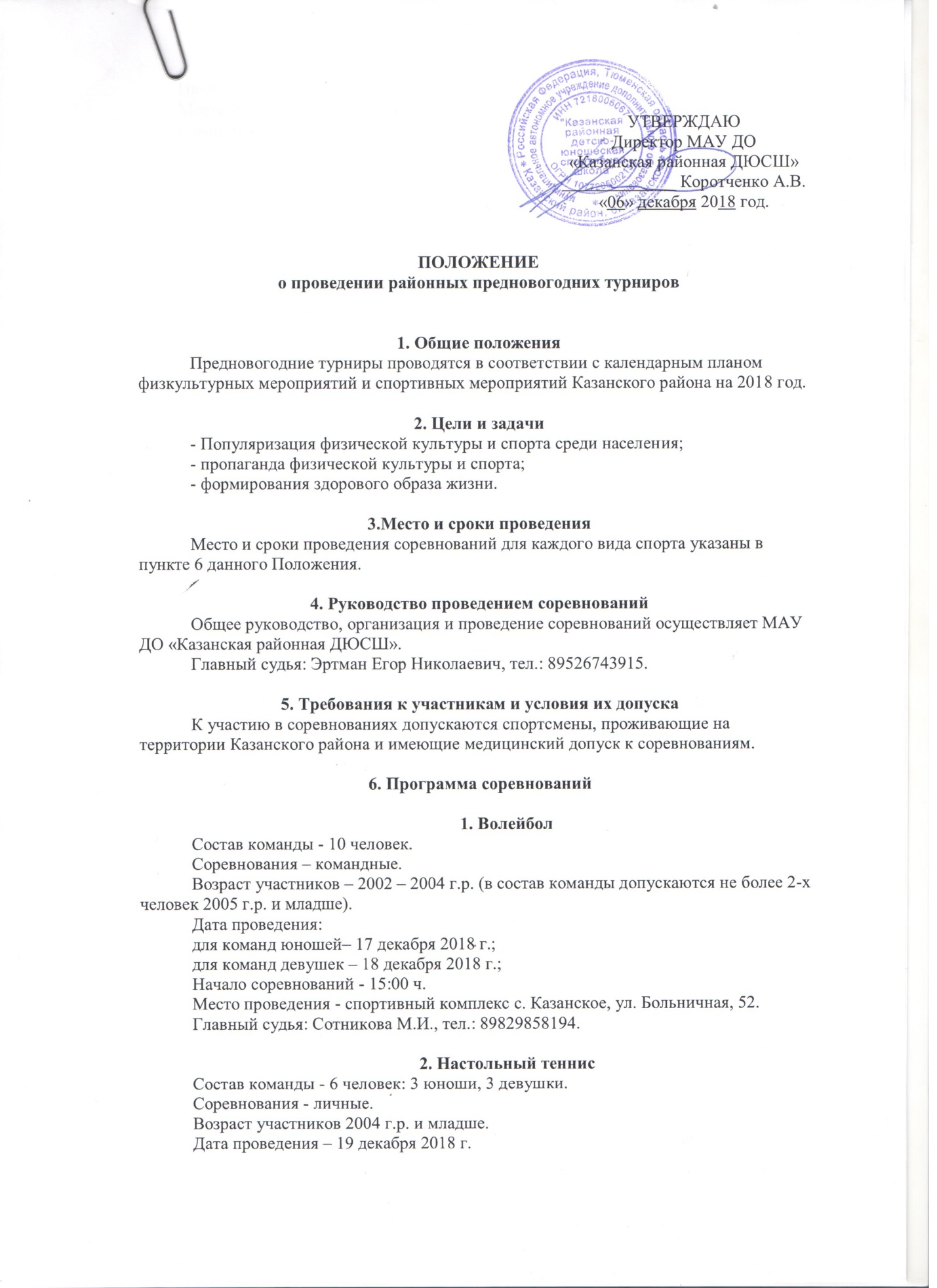 ПОЛОЖЕНИЕо проведении районных предновогодних турниров1. Общие положенияПредновогодние турниры проводятся в соответствии с календарным планом физкультурных мероприятий и спортивных мероприятий Казанского района на 2018 год.2. Цели и задачи- Популяризация физической культуры и спорта среди населения;- пропаганда физической культуры и спорта;- формирования здорового образа жизни.3.Место и сроки проведенияМесто и сроки проведения соревнований для каждого вида спорта указаны в пункте 6 данного Положения.4. Руководство проведением соревнованийОбщее руководство, организация и проведение соревнований осуществляет МАУ ДО «Казанская районная ДЮСШ».Главный судья: Эртман Егор Николаевич, тел.: 89526743915.5. Требования к участникам и условия их допускаК участию в соревнованиях допускаются спортсмены, проживающие на территории Казанского района и имеющие медицинский допуск к соревнованиям.6. Программа соревнований1. ВолейболСостав команды - 10 человек. Соревнования – командные.Возраст участников – 2002 – 2004 г.р. (в состав команды допускаются не более 2-х человек 2005 г.р. и младше).Дата проведения: для команд юношей– 17 декабря 2018 г.;для команд девушек – 18 декабря 2018 г.;Начало соревнований - 15:00 ч. Место проведения - спортивный комплекс с. Казанское, ул. Больничная, 52.Главный судья: Сотникова М.И., тел.: 89829858194.2. Настольный теннисСостав команды - 6 человек: 3 юноши, 3 девушки.Соревнования - личные.Возраст участников 2004 г.р. и младше.Дата проведения – 19 декабря 2018 г.Начало соревнований - 15:00.Место проведения - спортивный комплекс с. Казанское, ул. Больничная, 52.Главный судья: Яргер В.А., тел.: 89504991715.3. Мини – футболСостав команды - 10 человек.Соревнования  - командные.Дата проведения: для команд юношей 2010-2011 г.р. – 20 декабря 2018 г.;для команд юношей 2008-2009 г.р. – 21 декабря 2018 г.;Начало соревнований - 15:00 ч. Место проведения - спортивный комплекс с. Казанское, ул. Больничная, 52.Главный судья: Гек А.А., тел.: 89129208773.4. БаскетболСостав команды - 10 человек.Соревнования - командные. Возраст участников – 2004 г.р. и младше. Дата проведения: для команд девушек – 20 декабря 2018 г.;для команд юношей – 21 декабря 2018 г.;Начало соревнований - 15:00 ч. Место проведения - спортивный комплекс с. Казанское, ул. Больничная, 52.Главный судья: Кяльбиев Р.Т., тел.: 89526768435.5. Гиревой спортВозраст участников – 2000-2003 г.р.Соревнования - лично-командные.Дата проведения – 24 декабря 2018 г.Начало соревнований - 15:00.Место проведения - спортивный комплекс с. Казанское, ул. Больничная, 52.Главный судья: Панова С.Ю., тел.: 89827895716.Лыжные гонкиВозраст участников – 6 лет и старше.Соревнования - личные по каждой возрастной группе.Стиль – свободный.Дата проведения – 26 декабря 2018 г.Начало соревнований – 12:00.Место проведения – лыжная база д.  Боровлянка.Главный судья: Проколов П.В., тел.: 89504849696. 7. ХоккейСостав команды - 10 человек.Возраст участников -  14 лет и старше. Дата проведения -  27 декабря 2018 года. Начало соревнований - 17:00. Место проведения – хоккейный корт ДЮСШ с. Казанское, ул. Больничная, 50.Главный судья: Плесовских С.Г., тел: 89026200680.ЗаявкиЗаявка на участие в соревнованиях (Приложение № 1) подаётся в день приезда команды. Требования к заполнению заявки: заявка заполняется в печатном виде (либо собственноручно разборчивым подчерком) на фирменном бланке организации, которую представляет спортсмен или команда. Фамилия, имя и отчество заполняются полностью без сокращений. Предварительная заявка на участие подается главному судье по виду спорта не позднее, чем за три дня до начала соревнований.Команды, не заявившиеся заранее, явившиеся в день проведения соревнований без заявки, либо с заявкой без допуска медицинского работника к участию в соревнованиях не допускаются.НаграждениеПобедители и призёры соревнований награждаются грамотами и медалями соответствующих степеней.Данное положение является официальным вызовом на соревнования.Приложение № 1ФИРМЕННЫЙ БЛАНК ОРГАНИЗАЦИИзаявкана участие в районном предновогоднем турнире  по ________________________                                                                                                                           (вид спорта)от команды _______________________________________________.(наименование организации)УТВЕРЖДАЮДиректор МАУ ДО«Казанская районная ДЮСШ»_____________ Коротченко А.В.«06» декабря 2018 год.№ п/пФ.И.О.Дата рожденияПолДомашний адресДопуск врача1.2.3.4.5.6.7.8.9.10.Всего допущено   ___________ чел.медицинский работник ____________/______________/Руководитель организации_____________________/________________________/                                                           М.П.Представитель команды_____________________/_______________________/